CİHAZIN KULLANMA TALİMATI1. Fişi prize takınız.2. Bobinleri makinenin yan kısmında bulunan aparattaki iğlere yerleştiriniz.3. Makine üzerindeki muhafazayı kaldırınız.4. İplik uçlarını, önce iğ üzerindeki kılavuzlardan daha sonra da makine üzerindeki kılavuzlardan      (4 numara) geçiriniz.5. İpliği gezdirici (5 numara) üzerindeki noktalara sabitleyiniz.6. Makine üzerindeki elektronik sayaçtan tur sayısını ayarlayıp, muhafazayı makine üzerine      yerleştiriniz.7. Start tuşu ile makineyi çalıştırınız.8. Çıkrık çalışırken, çevrede çıkrığa dolaşabilecek hiçbir şey bulundurmayınız.9. Sarma işlemi tamamlandığında, muhafazayı kaldırarak, ipliği başlangıç ve bitiş        noktalarından kesiniz.10. İplik çilesini çıkrıktan alınız.11. Fişi prizden çıkartınız.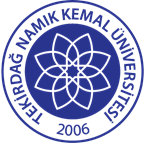 TNKÜ ÇORLU MÜHENDİSLİK FAKÜLTESİ                                  TEKSTİL MÜHENDİSLİĞİELEKTRONİK İPLİK ÇIKRIĞI KULLANMA TALİMATIDoküman No: EYS-TL-091TNKÜ ÇORLU MÜHENDİSLİK FAKÜLTESİ                                  TEKSTİL MÜHENDİSLİĞİELEKTRONİK İPLİK ÇIKRIĞI KULLANMA TALİMATIHazırlama Tarihi:10.11.2021TNKÜ ÇORLU MÜHENDİSLİK FAKÜLTESİ                                  TEKSTİL MÜHENDİSLİĞİELEKTRONİK İPLİK ÇIKRIĞI KULLANMA TALİMATIRevizyon Tarihi:18.04.2022TNKÜ ÇORLU MÜHENDİSLİK FAKÜLTESİ                                  TEKSTİL MÜHENDİSLİĞİELEKTRONİK İPLİK ÇIKRIĞI KULLANMA TALİMATIRevizyon No:1TNKÜ ÇORLU MÜHENDİSLİK FAKÜLTESİ                                  TEKSTİL MÜHENDİSLİĞİELEKTRONİK İPLİK ÇIKRIĞI KULLANMA TALİMATIToplam Sayfa Sayısı:1Cihazın Markası/Modeli/ Taşınır Sicil NoSDL Atlas- 253.2.3/13/13596Kullanım Amacıİplik numara tayini için kullanılır.Sorumlusu	Laboratuvar KomisyonuSorumlu Personel İletişim Bilgileri (e-posta, GSM)Doç. Dr. Aylin YILDIZ  ayildiz@nku.edu.tr / Arş. Gör. Hayal OKTAY hdalkilic@nku.edu.tr